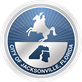 Jacksonville City Council Safer Together WorkshopFriday, April 23, 202110:00 AM -12:00 PMAgendaWelcome                                                                                                    	CM Michael Boylan                                                                                                                       	CM Joyce MorganFacilitators                                                      			            Dr. Tammy L. Hodo										            Dr. Brian Van BruntJacksonville Sheriff’s Office	                                                      Director Michael BrunoA comparative analysis of the JSO budget to comparable     	          Chief William Clement, CPAcommunities and cities. Budgetary allocations for personnel, Sworn officers, Corrections officers, Community Service Officers, and CiviliansTwo comparative consolidated Cities police budget                        	Dr. Tammy L. Hodo                                                                                                                        	Dr. Brain Van BruntPublic Discussion                                                                                         	Dr. Tammy L. Hodo   Next Meeting:   	Saturday, May 1st 9:30 AM -11:30 AMTopics:  		KHA Diversionary Program, Teen Court, Drug Court,Cure Violence-Mayor’s Office RepresentativeAdjourn